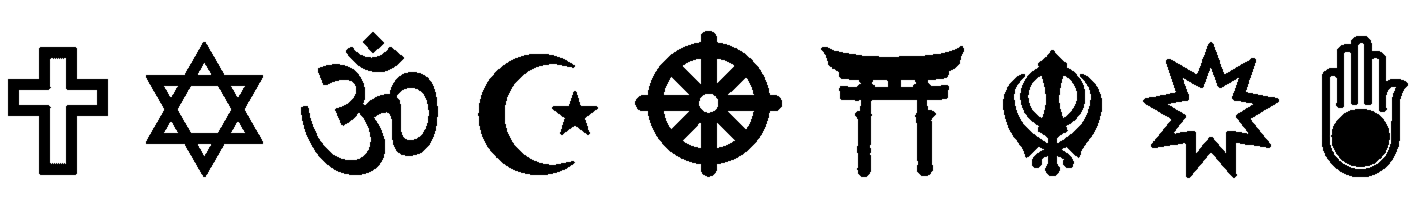 Oberlin CollegeInterfaith Student Council (ISC)Application FormThank you for your interest in applying to serve on Oberlin College’s Interfaith Student Council (ISC). Members are appointed by the Dean of Students at the recommendation of the Director of the Office of Religious and Spiritual Life. Please understand that, in addition to your interest in interfaith engagement, dialogue and programming, ISC takes seriously the importance of establishing a wide and balanced representation across religious and philosophical traditions.  In the event a student is not selected for the upcoming academic session, every consideration should be given to the following years as openings occur.The ISC meets weekly for Dinner/Dialogue on Thursdays from 5:45-7:30pm in fall and spring semesters. Members must be available during that time. The ISC will also have occasional retreats, special events and program in which participation by the group is expected.Please submit your responses to the following attached with any cover notice you may wish to add to the Rev. David Dorsey at ddorsey@oberlin.edu. Please limit your responses to the questions to 1000 words. Please review the Mission Statement for ISC printed on the reverse side before responding to the following questions.Name:Current Email:Summer Email:Phone:Graduation Year:Major(s)/Minor(s):Please describe your religious/philosophical background, identity, and involvements including your connections with campus and/or local religious/philosophical communities.Please describe your other identities and other co-curricular involvements at Oberlin (Religious and other student organizations, BCSL, MRC, OCDC, Athletics, Residential Education, etc.).Please describe why you are committed to religious and philosophical pluralism and interfaith engagement and how you have demonstrated that commitment in recent years.Please describe why you want to serve on the ISC. Include one or two ideas for activities or program that you would like to see developed that would fill a need at Oberlin College.